Aucun document ni aucun matériel ne sont autorisés.En conséquence, tout usage d’une calculatrice est INTERDIT et constituerait une fraude.Document remis au candidat :Le sujet comporte 2 pages numérotées de 1/2 à 2/2.Il vous est demandé de vérifier que le sujet est complet dès sa mise à votre disposition.I - DISSERTATIONFaut-il réduire les inégalités de revenus ?II – ETUDE DE DOCUMENTÀ l'aide de vos connaissances tant théoriques que factuelles, vous analyserez le document joint en annexe. III – QUESTIONDéfinissez et montrez l’évolution du rôle économique de l’Etat au XXe siècle.Le sujet comporte l’annexe suivanteAnnexe - Graphes du jour - Le retour de la grande méchante inflation (extrait)…………………..	page 2/2Barème indicatifDissertation…………………………………..12 pointsEtude de document…….………….…………..4 pointsQuestion……….………………..……………...4 points				 Annexe Graphes du jour – Le retour de la grande méchante inflation ? (extrait)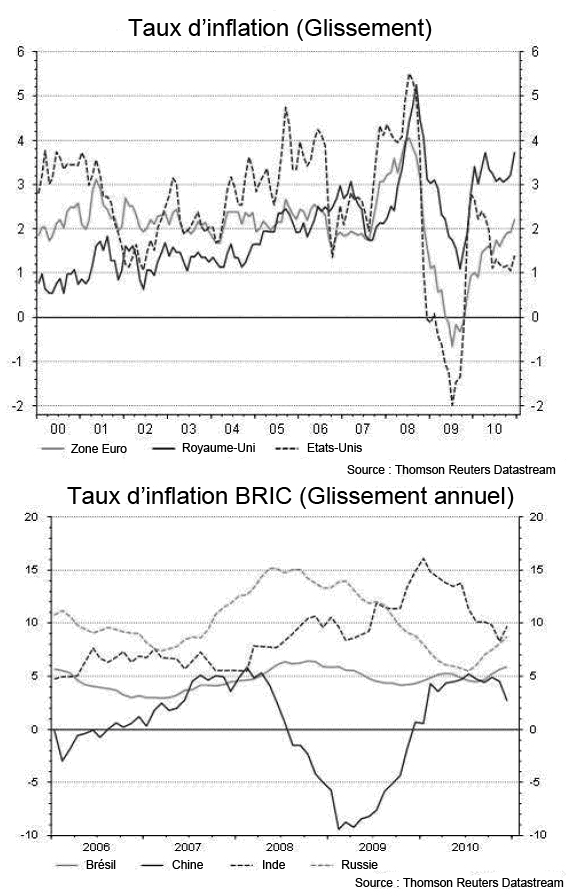 http://fr.reuters.com, mercredi 2 février 2011